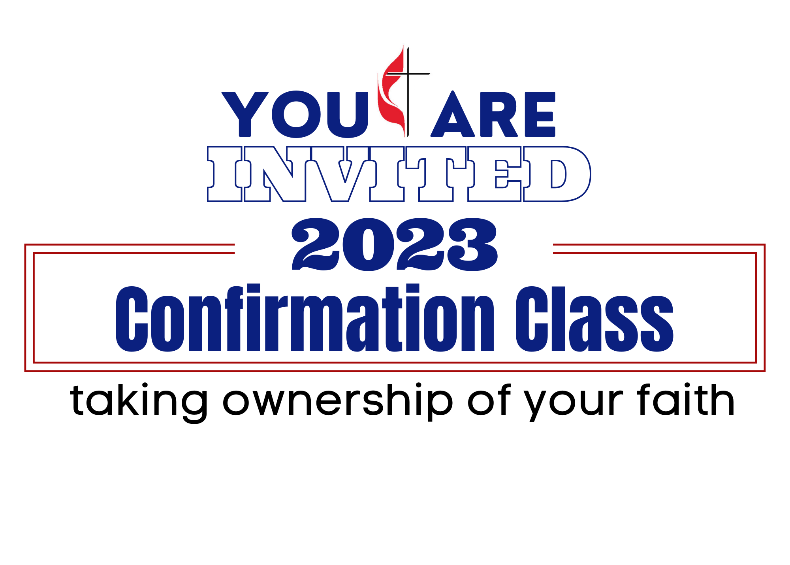 Confirmation is a time for 6th through 12th graders to take on the responsibility to strengthen and deepen their relationship with God and to confirm their faith. Whether they were baptized as a baby and they want to confirm what their parents started or if they have never been baptized, this is an opportunity to come and learn about what it all means and confirm their faith. Our Confirmation Class includes 3 areas:ClassesI Am the Church EventConfirmation ServiceYouth that have already been confirmed are invited to prayerfully consider being a confirmation mentor. The mentors will help at each class assisting with building relationships and being a great “go to” for our youth on this journey. Mentors will participate in all 3 areas of the confirmation process from the classes, I Am the Church Event, and Confirmation Service. Mentors will also receive community service hours. Class Schedule:We will meet in the chapel 10:40 AM – 12:00 PM following our regular JUP Youth time. There are only 5 classes and it is highly encouraged to attend all of them. If you need to miss due to a scheduling conflict, please let Kelly know and we can make arrangements to make sure you don’t miss anything. Snacks will be provided. We will also have a bonus class this year called, “Ask the Pastor Anything”. Class dates are as followed:March 26April 16, 23, & 30May 7​I Am the Church Event:This is our grand finale, which is scheduled for Friday, May 12, 6:30 PM (parent & youth meeting) and 7:00 PM – 9:00 PM (youth only). The Bible will come alive for the youth as they experience what it looks like to BE THE CHURCH based on Acts 2:42-47. This is a fun and fast paced event of being the church together through: fellowship, prayer, eating, service, and love.  Confirmation Sunday is May 14th The culmination of our entire confirmation class journey together will come down to the youth being able to answer 2 questions:Do you believe in Jesus Christ and want to live your life for him? If their answer is yes, the youth will be given the opportunity to be baptized (or remember their baptism if they were baptized at an earlier age) during the confirmation service. Do you choose to support this church and live your faith out in First UMC of Jupiter-Tequesta?If their answer is yes, they will become members of the church. Why church membership? As the youth will learn throughout our classes together, this is their time to say yes to Jesus and yes to a church family to live out their life of faith. The church is vital for glorifying God and edifying others through worship, study, and fellowship as well as being the bridge to others. It is important to find their place in the church family and know that this is not just their parent’s faith and parent’s church but rather they too are a vital and important part of the life and function of our church.Final thoughts as you talk with your youth about participating in this year’s class…I will communicate weekly with the youth that the decision is theirs and theirs alone. If they choose at the end of the class to wait, there will be no “penalties or disappointment” because it means they still want to process this decision. After all, confirmation is about trusting our youth enough to give them the opportunity to make this decision. We want their decision to be about THEIR faith and not YOUR faith or MY faith. Our job is to support them in prayer and provide a safe place to help them process what they are learning in class.If your child would like to participate, please let me know by Sunday, March 5th. If you have any questions at all, please do not hesitate to call, text or email me anytime (561-309-5588).